JOB DESCRIPTIONPosition: Assistant PastorStatus:  	Part time (20 hrs/wk)		Prepared by: Zachary Sloboda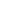 Mission: Cornerstone Assembly exists to Make Disciples of Jesus Christ who Love God and Others.Vision: We want to help people Know God, Find Freedom, Discover Purpose, and Make a Difference where God has placed them.Reports to: Zachary Sloboda, Lead PastorRole: The Assistant Pastor provides leadership for Sunday worship and assists the lead pastor with ministry and administrative responsibilities. This role is based on an average of 20 hours per week for a minimum of 1 year. They will work under the oversight of the Lead Pastor to ensure the mission and vision of the church is being accomplished.Note: Additional hours, ministry responsibilities, and compensation may be considered for the right candidate.Personal Requirements:Sustains an active relationship with Jesus, prayer life, and study of God’s Word.Demonstrates spiritual maturity, humility, and wisdomFully aligned with the mission and ministry strategy of the Lead PastorCompetent musical ability for leading worship servicesCompetent technical ability for developing audio-visual service elementsFaithful tither to Cornerstone AssemblyRefrains from the use of alcoholMaintain theological position in agreement with the Pentecostal Assemblies of CanadaMinistry Responsibilities: Direct and lead Sunday morning worshipWork with the tech team to develop technical production during the service, including sound, video, and live-stream elementsAssist in leading and developing discipleship ministries including kids, youth, and groupsRecruit, train, and develop individuals to lead effective ministryGeneral administration responsibilities as needed in conjunction with the lead pastorEnsure all individuals and families are integrated into the church familyFoster a spirit of teamwork, cooperation, and unity across all relationships and ministries within Cornerstone as well as with other local churches and organizationsPersonally invite unchurched people to CornerstoneTake a full Sabbath rest each weekMinister to your familyAverage Weekly Breakdown (in support with Lead Pastor):Administrate	1x/week	Worship Setlists (1hr/wk)Direct		1x/week	Worship team practice (2 hrs/wk)Lead		1x/week	Sunday morning worship (3hrs/wk)Direct		1x/week	Tech Team (1hr/wk)Assist		1x/week	Youth Ministry Team (3 hr/wk)Assist		1x/week	Children’s Ministry team (3 hr/wk)Assist		1x/week	Small Groups Ministry Team (3 hr/wk)Invite		1x/week	1 person to Cornerstone Attend		1x/week	Staff meeting with Lead Pastor (1 hr/wk)Direct		1x/month	Worship team meeting (1 hr/wk)Meet		4x/month 	Individual volunteer leaders (1/wk)Meet		1x/month	Community leadersParticipate		2x/year 	Outreach Bridge EventPreach		Occasionally	Sunday morningRole Expectations:Consistently complete duties and responsibilities in a timely wayMeets or exceeds goals established with the Lead PastorMaintain a positive relational stance on all frontsRemain within budgetsContribute to a positive and effective staff team dynamicEffectively problem solve within the scope of this roleOngoing improvements and innovations within the scope of this roleCornerstone Assembly Profile:Cornerstone Assembly is a PAOC church located in Bible Hill (Truro), Nova Scotia. Truro is a large conglomerate town central to the Maritimes and one hour from the city of Halifax, Nova Scotia’s capital.The church was planted in 1991 with 20 people gathering for home meetings, and has since grown to become an active, multi-generational community with weekly Sunday attendance ranging from 80-100. Cornerstone went through district-led revitalization in 2016 and has become an outreach oriented church with regular community events every year.Cornerstone has an active, volunteer-led, midweek youth ministry with 15-20 students and Sunday morning kids ministry with 10-15 children. Throughout the week, seniors meet for prayer, families gather together for small groups, and people share life together through homes and family events around Truro.Contact InformationFor more information, please contact:Zachary SlobodaLead Pastor(902) 897-8191zach@trurochurch.caWebsiteTruroChurch.ca